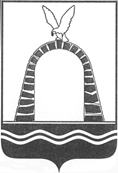 АДМИНИСТРАЦИЯ ГОРОДА БАТАЙСКАПОСТАНОВЛЕНИЕ от ______________ № _____г. БатайскО внесении изменений в постановлениеАдминистрации города Батайска от 31.10.2016 № 1966 «О системе оплаты труда работников муниципальных бюджетных учреждений, подведомственных Управлению культуры города Батайска, по виду экономической деятельности «Деятельность библиотек, архивов, музеев и прочих объектов культуры»	В  соответствии с Федеральным законом от 06.10.2003  № 131-ФЗ «Об общих принципах организации местного самоуправления в Российской Федерации», решением  Батайской городской Думы  от  30.10.2008   №  299  «О системе оплаты  труда работников муниципальных учреждений», постановлением Правительства Ростовской области от 31.12.2015 № 222 «О системе оплаты труда работников государственных бюджетных, автономных и казенных учреждений Ростовской области», постановлением Администрации города Батайска от 14.06.2016 № 1160 «О системе оплаты труда работников муниципальных бюджетных, автономных и казенных учреждений города Батайска», в целях совершенствования системы оплаты труда в зависимости от качества оказываемых муниципальных услуг и эффективности деятельности работников по заданным критериям и показателям, постановлением Администрации города Батайска от 05.07.2023 № 1821 « Об увеличении (индексации) должностных окладов, ставок заработной платы работников муниципальных учреждений города Батайска, технического и обслуживающего персонала органов местного самоуправления и отраслевых (функциональных) органов Администрации города Батайска», Администрация города Батайска постановляет:1. Внести изменения в постановление Администрации города Батайска от 31.10.2016 № 1966 «О системе оплаты труда работников муниципальных бюджетных учреждений, подведомственных Управлению культуры города Батайска, по виду экономической деятельности  «Деятельность библиотек, архивов, музеев и прочих объектов культуры» согласно приложению к настоящему постановлению.2. Настоящее постановление вступает в силу со дня его официального опубликования, но не ранее 01.10.2023 г.3. Настоящее постановление   подлежит включению в регистр муниципальных нормативных правовых актов Ростовской области.4. Контроль за исполнением настоящего постановления возложить на заместителя главы Администрации города Батайска по социальным вопросам Кузьменко Н.В.Глава Администрациигорода Батайска 		          	                                                             Р.П. ВолошинПостановление вноситУправление культурыгорода Батайска                                                                                            Приложение                                                                                            к постановлению                                                                                            Администрации                                                                                              города Батайскаот __________№_____      Изменения, вносимые в положение 
об оплате труда работников муниципальных бюджетных учреждений, подведомственных Управлению культуры города Батайска, по виду экономической деятельности «Деятельность библиотек, архивов, музеев и прочих объектов культуры»1. Раздел 2. Порядок установления должностных окладов (ставок заработной платы) работников муниципальных учреждений изложить в следующей редакции:2.1. Должностной оклад (ставка заработной платы) - фиксированный размер оплаты труда работника за исполнение трудовых (должностных) обязанностей определенной сложности за календарный месяц без учета компенсационных и стимулирующих выплат. Конкретные размеры должностных окладов (ставок заработной платы) устанавливаются локальными нормативными актами учреждений с соблюдением дифференциации, но не ниже минимальных, установленных настоящим положением, в пределах фонда оплаты труда учреждения.  2.2. Минимальные должностные оклады (ставки заработной платы) работников муниципальных учреждений.2.2.1.  Минимальные размеры должностных окладов работников культуры устанавливаются на основе ПКГ должностей, утвержденных приказом Министерства здравоохранения и социального развития Российской Федерации (далее – Минздравсоцразвития России) от 31.08.2007 № 570 «Об утверждении профессиональных квалификационных групп должностей работников культуры, искусства и кинематографии». Минимальные размеры должностных окладов по ПКГ приведены в таблице № 1.Таблица № 1Минимальные размеры должностных окладов работников культуры по ПКГ2.2.2. Минимальные размеры ставок заработной платы работников культуры устанавливаются на основе ПКГ профессий, утвержденных приказом Минздравсоцразвития России от 14.03.2008 № 121 н «Об утверждении профессиональных квалификационных групп профессий рабочих культуры, искусства и кинематографии». Минимальные размеры ставок заработной платы по ПКГ приведены в таблице № 2.Таблица № 2Минимальные размеры ставок заработной платы работников культуры по ПКГ 2.2.3.  Минимальные размеры должностных окладов работников, занимающих общеотраслевые должности руководителей структурных подразделений, специалистов и служащих, устанавливаются на основе ПКГ должностей, утвержденных приказом Минздравсоцразвития России от 29.05.2008 № 247 н «Об утверждении профессиональных квалификационных групп общеотраслевых должностей руководителей, специалистов и служащих». Минимальные размеры должностных окладов, занимающих общеотраслевые должности руководителей структурных подразделений, специалистов и служащих, по ПКГ приведены в таблице № 3.Таблица № 3Минимальные размеры должностных окладов, занимающих общеотраслевые должности руководителей структурных подразделений, специалистов и служащих, по ПКГ2.2.4. Минимальные размеры ставок заработной платы работников, занимающих общеотраслевые профессии рабочих, устанавливаются на основе ПКГ, утвержденных приказом Минздравсоцразвития России от 29.05.2008 № 248 н «Об утверждении профессиональных квалификационных групп общеотраслевых профессий рабочих». Минимальные размеры ставок заработной платы работников, занимающих общеотраслевые профессии рабочих, по ПКГ приведены в таблице № 4.Таблица № 4Минимальные размеры ставок заработной платы по ПКГ2.2.5. Минимальные размеры должностных окладов работников, занимающих должности руководителей структурных подразделений, специалистов и служащих, не вошедшие в ПКГ, утвержденные приказами Минздравсоцразвития России, приведены в таблице № 5.Таблица № 5Минимальные размеры должностных окладов работников, занимающих должности руководителей, занимающих должности руководителей структурных подразделений, специалистов и служащих, не вошедшие в ПКГ2.2.6. Минимальные размеры ставок заработной платы работников, занимающих профессии рабочих, не вошедшие в ПКГ, утвержденные приказами Минздравсоцразвития России, приведены в таблице № 6.Таблица № 6Минимальные размеры ставок заработной платы работников, занимающих профессии рабочих, не вошедшие в ПКГ2.3. Размеры должностных окладов заместителей руководителей структурных подразделений учреждений устанавливаются на 5 - 10 процентов ниже размеров должностных окладов соответствующих руководителей.2.4. За исполнение функций центральных библиотек должностные минимальные должностные оклады работников основного персонала муниципальных библиотек, установленные локальными нормативными актами учреждения, увеличиваются на коэффициент 0,05 и образуют новый должностной оклад, при этом его размер подлежит округлению до целого рубля в сторону увеличения.2.5.  При определении размера коэффициента, увеличивающего минимальные должностные оклады, установленные локальными нормативными актами учреждения, и образующие новые должностные оклады, применяется сводный коэффициент. Сводный коэффициент определяется путем суммирования размеров коэффициентов, увеличивающих минимальные должностные оклады, установленные локальными нормативными актами учреждения. При увеличении минимальных должностных окладов, установленные локальными нормативными актами учреждения, на сводный коэффициент размер нового должностного оклада подлежит округлению до целого рубля.2. Раздел 5. Условия оплаты труда руководителей 
муниципальных учреждений, их заместителей и главных бухгалтеров, включая порядок определения размеров должностных окладов, размеры и условия осуществления выплат компенсационного и стимулирующего характера изложить в следующей редакции:5.1. Заработная плата руководителей муниципальных учреждений, их заместителей и главных бухгалтеров состоит из должностного оклада, выплат компенсационного и стимулирующего характера.5.2. Размер минимального должностного оклада руководителя муниципального учреждения устанавливается в зависимости от группы по оплате труда руководителей согласно таблице № 7.Таблица № 7Размер минимального должностного оклада руководителя муниципального учреждения5.3. Объемные показатели по отнесению руководителей учреждений к группам по оплате труда руководителей приведены в разделе 6 настоящего приложения.5.4.  За исполнение функций центральных библиотек должностные оклады руководителей муниципальных библиотек, их заместителей и главных бухгалтеров увеличиваются на коэффициент 0,05 и образуют новый должностной оклад, при этом его размер подлежит округлению до целого рубля в сторону увеличения.5.5. При определении размера коэффициента, увеличивающего минимальные должностные оклады  и образующие новые должностные оклады  применяется сводный коэффициент. Сводный коэффициент определяется путем суммирования размеров коэффициентов, увеличивающих минимальные должностные оклады. При увеличении минимальных должностных окладов на сводный коэффициент размер нового должностного оклада подлежит округлению до целого рубля.5.6. Размеры должностных окладов заместителей руководителя устанавливаются на 10 процентов ниже размера должностного оклада руководителя учреждения, главных бухгалтеров – на 20 процентов ниже размера должностного оклада руководителя учреждения.5.7. С учетом условий труда руководителю муниципального учреждения, его заместителям и главному бухгалтеру устанавливаются выплаты компенсационного характера, предусмотренные разделом 3 настоящего приложения.5.8. Руководителям муниципальных учреждений, их заместителям и главным бухгалтерам устанавливаются выплаты стимулирующего характера, предусмотренные разделом 4 настоящего приложения.5.9. Руководителям муниципальных учреждений, их заместителям и главным бухгалтерам устанавливается предельное соотношение дохода руководителя по основной должности (с учетом выплат стимулирующего характера независимо от источников финансирования) к величине среднемесячной заработной платы работников списочного состава муниципального учреждения (без учета руководителя, заместителей руководителя) (далее – предельное соотношение) в размере от 1 до 6 за финансовый год и является обязательным для включения в трудовой договор. Размеры предельного соотношения определяются в соответствии с таблицей № 8.Таблица № 8Размеры предельного соотношения дохода руководителя муниципального учрежденияПредельный уровень соотношения среднемесячной заработной платы заместителей руководителя и главного бухгалтера, формируемой за счет всех источников финансового обеспечения и рассчитываемой за календарный год, 
и среднемесячной заработной платы работников списочного состава определяется путем снижения коэффициента кратности, установленного руководителю, на 0,5.Соотношение среднемесячной заработной платы руководителя, заместителей руководителя, главного бухгалтера муниципального учреждения и среднемесячной заработной платы работников списочного состава муниципального учреждения определяется путем деления среднемесячной заработной платы соответствующего руководителя, заместителя руководителя, главного бухгалтера на среднемесячную заработную плату работников списочного состава этого учреждения. Определение среднемесячной заработной платы в указанных целях осуществляется в соответствии с Положением об особенностях порядка исчисления средней заработной платы, утвержденным постановлением Правительства Российской Федерации от 24.12. 2007 № 922.При определении размера предельного соотношения не учитываются единовременные премии в связи с награждением ведомственными наградами.Ответственность за соблюдение размеров предельного соотношения несут руководители муниципальных учреждений, главные бухгалтеры.5.10. Условия оплаты труда руководителей, их заместителей учреждений определяются трудовыми договорами в соответствии с Трудовым кодексом Российской Федерации, законами и иными нормативными правовыми актами Ростовской области.Начальник общего отделаАдминистрации города Батайска                                            В.С. Мирошникова      Профессиональные квалификационные группыМинимальный размер должностного оклада (рублей)Наименование должности123ПКГ «Должности технических исполнителей и артистов вспомогательного состава»11181смотритель музейныйПКГ  «Должности работников культуры, искусства и кинематографии среднего звена» без категории2-я категория1-я категория135721421614918аккомпаниаторПКГ «Должности работников культуры, искусства  и кинематографии ведущего звена»Без категории2-я категория1-я категорияВедущий14918156561643617258библиотекарь; библиограф; методист библиотеки, клубного учреждения, музея; редактор библиотеки, клубного учреждения, музея, лектор (экскурсовод); звукооператор; монтажер; специалист экспозиционного и выставочного отдела; хранитель фондов; специалист по методике клубной работы 18206главный библиотекарь, главный библиографПКГ «Должности руководящего состава учреждений культуры, искусства и кинематографии»Без категории2-я категория1-я категория181131902619977режиссер-постановщик; режиссер (дирижер, балетмейстер, хормейстер); звукорежиссер; руководитель клубного формирования – любительского объединения, студии, коллектива самодеятельного искусства, клуба по интересам; руководитель кружкаПКГ «Должности руководящего состава учреждений культуры, искусства и кинематографии»21971Заведующий отдел (сектором) музея, библиотеки; заведующий отделом (сектором) учреждений культуры; главный хранитель фондов.Профессиональные квалификационные группыМинимальный размер ставки заработной платы, (рублей)Наименование профессии123ПКГ «Профессии рабочих культуры, искусства и кинематографии второго уровня»4-й квалификационный уровень8909настройщик пианино и роялей 4 – 8-го разрядов Единого тарифно-квалификационного справочника работ и профессий рабочих Профессиональные квалификационные группыМинимальный размер должностного оклада, (рублей)Наименование должности123ПКГ «Общеотраслевые должности служащих первого уровня»1-й квалификационный уровень 9118делопроизводитель; кассир; секретарь; 2-й квалификационный уровень9555должности служащих первого квалификационного уровня, по которым может устанавливаться производное должностное наименование «старший»ПКГ «Общеотраслевые должности служащих второго уровня»1-й квалификационный уровень 10031администратор; инспектор по кадрам; инспектор по контролю за исполнением поручений; секретарь руководителя; 2-й квалификационный уровень10539заведующий хозяйством.Должности служащих первого квалификационного уровня, по которым устанавливается производное должностное наименование "старший".Должности служащих первого квалификационного уровня, по которым устанавливается II внутридолжностная категория3-й квалификационный уровень11066начальник хозяйственного отдела.Должности служащих первого квалификационного уровня, по которым устанавливается I внутридолжностная категория4-й квалификационный уровень11592Должности служащих первого квалификационного уровня, по которым можетустанавливаться производное должностное наименование "ведущий"ПКГ «Общеотраслевые должности служащих третьего уровня»1-й квалификационный уровень 11592бухгалтер; бухгалтер-ревизор; документовед; программист, инженер по охране труда, специалист по кадрам; экономист, юрисконсульт;  2-й квалификационный уровень12165должности служащих первого квалификационного уровня, по которым может устанавливаться II внутридолжностная категория3-й квалификационный уровень12767должности служащих первого квалификационного уровня, по которым может устанавливаться I внутридолжностная категория4-й квалификационный уровень13401должности служащих первого квалификационного уровня, по которым может устанавливаться производное должностное наименование "ведущий"Профессиональные квалификационные группыМинимальный размер ставки заработной платы(рублей)Наименование профессии123ПКГ «Общеотраслевые профессии рабочих первого уровня»1-й квалификационный уровень    1-й квалификационный разряд    2-й квалификационный разряд    3-й квалификационный разряд 892394399992Наименования профессий рабочих, по которым предусмотрено присвоение 1, 2 и 3 квалификационных разрядов в соответствии с Единым тарифно - квалификационным справочником работ и профессий рабочих; гардеробщик; дворник;  курьер;  переплетчик документов;  сторож (вахтер); уборщик производственных помещений; уборщик служебных помещений; уборщик территорий. 2-й квалификационный уровеньСтавка устанавливается на один квалификационный разряд вышеПрофессии рабочих, отнесенные к первому квалификационному уровню, при выполнении работ по профессии с производным наименованием «старший» (старший по смене)ПКГ «Общеотраслевые профессии рабочих второго уровня»1-й квалификационный уровень4-й квалификационный разряд5-й квалификационный разряд 1060611224наименования профессий рабочих, по которым предусмотрено присвоение 4  и 5 квалификационных разрядов в соответствии с Единым тарифно - квалификационным справочником работ и профессий рабочих; водитель автомобиля; пожарный2-й квалификационный уровень6-й квалификационный разряд7-й квалификационный разряд1186612543наименования профессий рабочих, по которым предусмотрено присвоением 6 и 7 квалификационных разрядов в соответствии с Единым тарифно - квалификационным справочником работ и профессий рабочих3-й квалификационный уровень13283наименования профессий рабочих, по которым предусмотрено присвоение 8 квалификационного разряда в соответствии с Единым тарифно-квалификационным справочником работ и профессий рабочих4-й квалификационный уровень15425наименования профессий рабочих, предусмотренных 1-3 квалификационными уровнями настоящей профессиональной квалификационной группы, выполняющих важные (особо важные) и ответственные (особо ответственные) работыНаименование должностиМинимальный размер должностного оклада, (рублей)12 методист; специалист по охране труда; специалист в сфере закупок; специалист по защите информации; 11592аранжировщик; специалист по экспозиционной и выставочной деятельности; менеджер по культурно-массовому досугу:без категории2-я категория1-я категорияведущий14216149181565616436Библиограф –каталогизатор, методист по научно-просветительской деятельности музея; методист по музейно-образовательной деятельности; методист централизованной библиотечной системы, библиотеки, музея, клубного учреждения, научно-методического центра народного творчества, дома народного творчества, центра народной культуры (культуры и досуга) и других аналогичных организаций; специалист по учету музейных предметов; редактор электронных баз данных музея ; специалист по организации безопасности музейных предметов (библиотечных фондов); специалист по обеспечению сохранности музейных предметов; специалист по обеспечению сохранности объектов культурного наследия; специалист по массовой консервации библиотечных фондов; хранитель музейных предметов; хранитель музейных ценностей; художник:без категории2-я категория1-я категорияведущий14918156561643617258Художественный руководитель 19026Главный хранитель музейных предметов21971НаименованиепрофессииКвалификационные разрядыМинимальный размер ставки заработной платы(рублей)123Костюмер, осветитель; переплетчик, оператор газовой  котельной; рабочий по комплексному обслуживанию и ремонту зданий; рабочий по комплексному обслуживанию и ремонту сооружений; слесарь-сантехник; слесарь - электрик по ремонту электрооборудования; рабочий зеленого хозяйства;  1-й квалификационный разряд 2-й квалификационный разряд 3-й квалификационный разряд  4-й квалификационный разряд 5-й квалификационный разряд  6-й квалификационный разряд 7-й квалификационный разряд 8-й квалификационный разряд8923943999921060611224118661254313283№п/пНомер квалификационной группыТип учрежденияРазмер должностного оклада (рублей)12343.3-я квалификационная группаучреждения культуры и искусства (клубы, центры культуры и досуга, ЦБС и музеи) I и II групп по оплате труда руководителей353924.4-я квалификационная группаучреждения культуры (клубы, центры культуры и досуга, ЦБС и музеи) III и IV группы по оплате труда руководителей32176Среднесписочная численность (работников списочного состава) (человек)Размер предельного соотношения12до 100до 4,0От 101 по 500до 5,0От 501 по 1000до 6,0